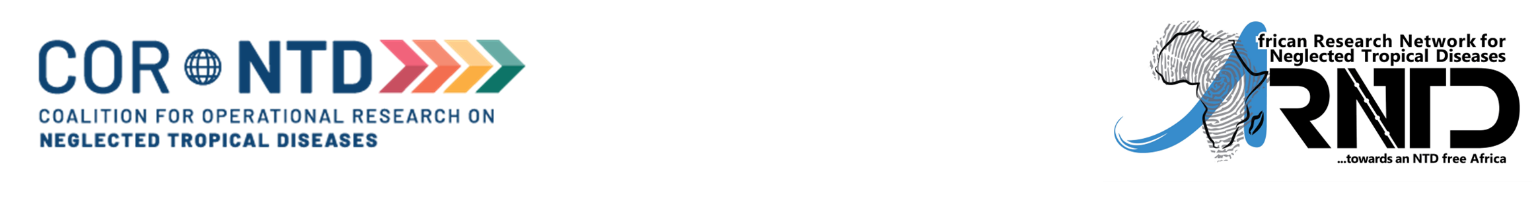 Programa de pequenas bolsas: Lista de verificação para candidatos Todos os candidatos são encorajados a ler atentamente os critérios detalhados de elegibilidade fornecidos no Guia dos Revisores e no convite à apresentação de candidaturas Os candidatos podem utilizar esta lista de verificação como um guia de referência rápida para assegurar que a candidatura apresentada é elegível, e que todas as respostas/documentação foram submetidas.  Guia/Requisitos para Candidaturas Elegíveis O Guia do Revisor foi lido A categoria de bolsa escolhida justifica-se pela sua actual formação académica e experiência de investigação. A doença de interesse está centrada em qualquer ou numa combinação das cinco quimioterapia preventiva (PC) DTN (ou seja, filariose linfática, oncocercose, helmintose transmitida pelo solo, esquistossomose ou tracoma) A proposta satisfaz os critérios de qualificação para pesquisa operacional ou de implementação  Os limites de palavras para respostas a todas as perguntas foram estritamente cumpridos  A candidatura tem provas de envolvimento com os programas nacionais de NTD  Aplicação indica abordagem para transferência de conhecimento e/ou disseminação de resultados Para candidatos a investigadores de meia-carreira/sénior, é fornecida prova de fundos correspondentes aos quais os fundos do SGP irão aumentar O orçamento foi preparado de acordo com as regras de financiamento permitidas para o SGP, tal como especificado no Orçamento Instruções O orçamento foi carregado ou enviado por e-mail para o Secretariado da ARNTD 